ABDAI KÖZÖS ÖNKORMÁNYZATI HIVATAL  9141 Ikrény, Győri út 66./fax: 96-542-050, 96-542-051,e-mail:ado@ikreny.hu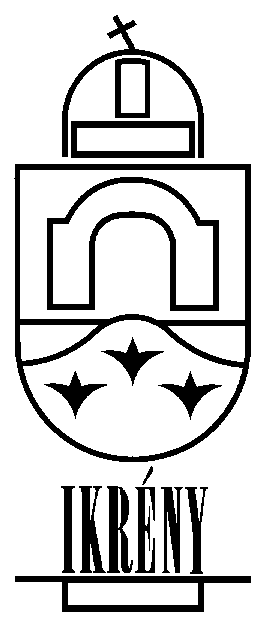 Nyilatkozat és kérelem helyi adótúlfizetés visszaigényléséhezAz adózás rendjéről szóló 2017. évi CL. törvény 74. § (2) bekezdése alapján.Alulírott:……………………………………….adóazonosító,adószám……………………cím……………………………………………………………………………………………szám alatti adózó kérem azÉpítményadó 		számlámon lévő………………………………………………….....Ft,Kommunális adó 	számlámon lévő…………………………………………………….Ft,Iparűzési adó 		számlámon lévő……………………………………………….……Ft,Gépjárműadó 	számlámon lévő………………………………………………...…..Ft,Késedelmi pótlék 	számlámon lévő………………………………………………….....Ft,Talajterhelési díj 	számlámon lévő…………………………………………………..…Fttúlfizetésem ………………………………………………..számlaszámra történő átutalását.Büntetőjogi felelősségem tudatában nyilatkozom, hogy köztartozásom más adóhatóságnál, vámhatóságnál, társadalom-biztosításnál, illetékhivatalnál tartozásom nincs.Kelt:						…………………………………………...								kérelmező